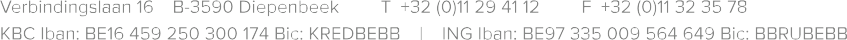 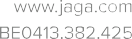 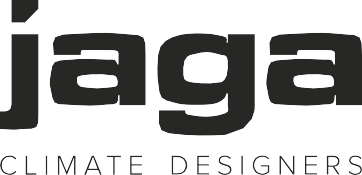 Jaga Tempo WandmodellMATERIAL:Der Wärmetauscher besteht aus runden, nahtlosen Umwälzröhren aus reinem roten Kupfer, Lamellen aus reinem Aluminium und 2 Messingkollektoren für einseitigen Anschluss 1/2” (links oder rechts).Inklusive Entlüfter 1/8” und Ablassstopfen 1/2”.Testdruck Wärmetauscher: 20 bar.Betriebsdruck: 10 bar.Konsolen aus elektrolytisch verzinktem Stahlblech mit einer Stärke von 1 mm, und mit einem maximalen Zwischenabstand von 1.05 m.Vorderplatten: In der Länge doppelt profiliertes und sendzimirverzinktes Stahlblech, Stärke 0.86 mm, mit Noppen für gegenseitige Positionierung und Rillen für Klick-Befestigung an den Seitenteilen.Seitenteile: Profiliertes und sendzimirverzinktes Stahlblech mit einer Stärke von 1 mm.Rost: Profilierte Lamellen mit abgerundeter Oberseite und rückwärtigem Knick, aus sendzimirverzinktem Stahl mit einer Stärke von 0.80 mm.Mit Eckstücken aus technisch hochwertigem Kunststoff in der gleichen Farbe wie der Jaga Heizkörper.Farbe:Der Wärmetauscher ist elektrostatisch mit anthrazitgrauem Polyesterpulver RAL 7024, Glanzgrad 70%, beschichtet.Die Verkleidung ist mit einem sanft strukturiertem kratzfestem Polyesterpulver in der Farbe weiß (RAL 9010) beschichtet, UV-beständig nach ASTM G53.Die Oberflächentemperatur der Verkleidung beträgt nie mehr als 40°C. Dies gilt auch für eine Wassertemperatur von 90°C. Jaga Tempo entspricht der Sicherheitsnorm DHSS DN4.Wärmeleistungen nach EN 442.OPTIONEN:Jaga Low-H2O Ventile und ThermostatköpfeDBH Upgrade setBlockierverschlüsse, 2 pro Heizkörper; Die Verkleidung kann ohne Werkzeug nicht abgenommen werden.Kupferblech für Heizkostenverteiler.Fabrikat: JagaModell: Jaga Tempo Wandmodell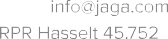 